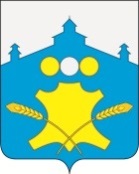 Земское собраниеБольшемурашкинского муниципального района Нижегородской области Р Е Ш Е Н И Е          22.11.2018 г.                                                                                                №  56О внесении изменений в Положение о порядке приватизации муниципального имущества Большемурашкинского муниципального района Нижегородской области         В целях приведения Положения о порядке приватизации муниципального имущества  Большемурашкинского муниципального района Нижегородской области в  соответствие с Федеральным законом от 21.12.2001 № 178-ФЗ «О приватизации государственного и муниципального имущества» (в редакции от 29.06.2018) и протестом прокуратуры Большемурашкинского района от 05.10.2018 года № 2-3-2018,     Земское собрание р е ш и л о:    1. В Положение о порядке приватизации муниципального имущества  Большемурашкинского муниципального района Нижегородской области, утверждённое решением Земского собрания Большемурашкинского муниципального района от 21.07.2011 года № 39, в редакции решений Земского собрания от 29.03.2012 № 18, от 30.05.2012 № 37, от 08.06.2015 № 34, от 23.10.2018 № 58 (далее -  Положение), внести изменения следующего содержания:1.1. Часть 2 Положения изложить в новой редакции:  «2.1. Покупателями муниципального имущества могут быть любые физические и юридические лица, за исключением:- государственных и муниципальных унитарных предприятий, государственных и муниципальных учреждений;- юридических лиц, в уставном капитале которых доля Российской Федерации, субъектов Российской Федерации и муниципальных образований превышает 25 процентов, кроме случаев, предусмотренных статьей 25 Федерального закона;- юридических лиц, местом регистрации которых является государство или территория, включенные в утверждаемый Министерством финансов Российской Федерации перечень государств и территорий, предоставляющих льготный налоговый режим налогообложения и (или) не предусматривающих раскрытия и предоставления информации при проведении финансовых операций (офшорные зоны), и которые не осуществляют раскрытие и предоставление информации о своих выгодоприобретателях, бенефициарных владельцах и контролирующих лицах в порядке, установленном Правительством Российской Федерации.Понятие "контролирующее лицо" используется в том же значении, что и в статье 5Федерального закона от 29 апреля 2008 года № 57-ФЗ "О порядке осуществления иностранных инвестиций в хозяйственные общества, имеющие стратегическое значение для обеспечения обороны страны и безопасности государства". Понятия "выгодоприобретатель" и "бенефициарный владелец" используются в значениях, указанных в статье 3 Федерального закона от 7 августа 2001 года № 115-ФЗ "О противодействии легализации (отмыванию) доходов, полученных преступным путем, и финансированию терроризма".2.2. Ограничения, установленные пунктом 2.1 настоящего Положения, не распространяются на собственников объектов недвижимости, не являющихся самовольными постройками и расположенных на относящихся к государственной или муниципальной собственности земельных участках, при приобретении указанными собственниками этих земельных участков.2.3. Установленные федеральными законами ограничения участия в гражданских отношениях отдельных категорий физических и юридических лиц в целях защиты основ конституционного строя, нравственности, здоровья, прав и законных интересов других лиц, обеспечения обороноспособности и безопасности государства обязательны при приватизации государственного и муниципального имущества.2.4. Акционерные общества, общества с ограниченной ответственностью не могут являться покупателями своих акций, своих долей в уставных капиталах, приватизируемых в соответствии с Федеральным законом.2.5. В случае, если впоследствии будет установлено, что покупатель муниципального имущества не имел законное право на его приобретение, соответствующая сделка является ничтожной.».1.2.  Пункт 9.7  части 9 Положения изложить в новой редакции:«9.7.На сумму денежных средств, по уплате которой предоставляется рассрочка, производится начисление процентов исходя из ставки, равной одной трети ставки рефинансирования Центрального банка Российской Федерации, действующей на дату размещения на официальном сайте в сети "Интернет" объявления о продаже.Начисленные проценты на сумму денежных средств, по уплате  которой предоставляется рассрочка, перечисляются в порядке, установленном Бюджетным  кодексом Российской Федерации.Покупатель вправе оплатить приобретаемое муниципальное имущество досрочно.».     2.Настоящее решение вступает в силу со  дня его официального опубликования в районной газете «Знамя».     3.Контроль за исполнением настоящего решения возложить на комиссию по местному самоуправлению и общественным связям (председатель Лесникова Л.Ю.).Глава местного самоуправления.председатель Земского собрания                                              С.И. Бобровских